Муниципальное бюджетное дошкольное образовательное учреждение детский сад  комбинированного вида № 38 пос. Эльбан Амурского муниципального района Хабаровского края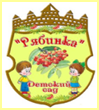 Открытое заседание     муниципальной инновационной площадки МБДОУ №38  по теме «Роль профессионально-ориентированной развивающей среды в ранней профориентации дошкольников» в форме открытого заседания методического объединения для воспитателей, старших воспитателей «Ознакомление детей дошкольного возраста с театральными профессиями» 20.04.2018 г.№ п\пМероприятиеОтветственный Время1Регистрация участниковРегистрация участников9.45-10.002Открытие заседания, актуальность проблемыстарший воспитатель Качаева Мария Ивановна10.00-10.053.Выступление из опыта работы «Волшебный мир театра»воспитатель Паргачевская Галина Валентиновна10.05-10.104.Выступление из опыта работы «Использование  интегративных музыкально-игровых форм в ознакомлении дошкольников с профессией актёр»музыкальный руководитель Кокорина Елена Викторовна10.10-10.205.Просмотр детского мюзикла «Как Маша и Даша искали дружбу»музыкальный руководитель Кокорина Елена Викторовна10.20-10.406. Мастер-класс с педагогами  «Развитие эмоционально волевой сферы детей средствами театрализованной деятельности»музыкальный руководитель Кокорина Елена Викторовна10.40-11.207.Практикум по изготовлению масок для театрализованной деятельности    старший воспитатель Качаева Мария Ивановна,педагог психолог Острожная Инна Александровна, Воспитатель Мерлинова Ирина Юрьевна11.20-12.108.Итог заседания, рефлексиястарший воспитатель Качаева Мария Ивановна12.10.-12.20